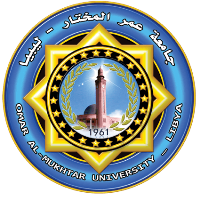 المؤتمر العلميّ حولمهنة المكتبات والمعلومات في ليبيا في عصر المعرفة الرقميّة:التحديات، والجاهزيّة، والاتجاهات16-17 أكتوبر 2017جامعة عمر المختار – البيضاء - ليبيااستمارة تسجيلالاسم : .......................................................................................القسم العلمي : ....................الجامعة :........................الدولة :..................الدرجة العلمية : ........................... التخصص الدقيق : ..............................رقم الهاتف : ..................................................................................البريد الإلكتروني : ............................................................................شاكرين تعاونكم واهتمامكمترسل الاستمارة على البريد الإلكتروني : ramelaiess@gmail.comد. رمضان العيصرئيس اللجنة العلمية للمؤتمر